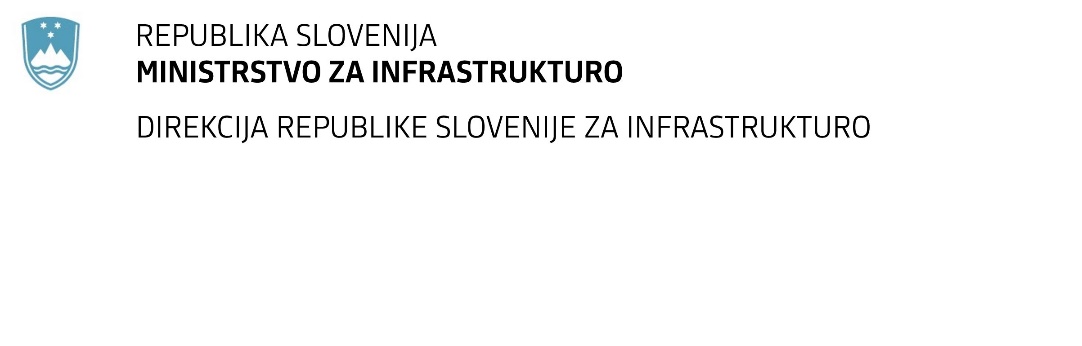 SPREMEMBA RAZPISNE DOKUMENTACIJE za oddajo javnega naročila Obvestilo o spremembi razpisne dokumentacije je objavljeno na "Portalu javnih naročil" in na naročnikovi spletni strani. Obrazložitev sprememb:Spremembe so sestavni del razpisne dokumentacije in jih je potrebno upoštevati pri pripravi ponudbe.Številka:43001-92/2020-01oznaka naročila:A-56/20 G   Datum:16.07.2020MFERAC:2431-20-000506/0Ureditev ceste in izgradnja hodnika za pešce ob R1-204/1014 Štanjel-Dutovlje in R1-204/1015 Dutovlje-SežanaNaročnik v Navodilih za pripravo ponudbe, v poglavju 3 POGOJI IN MERILA ZA IZBOR PONUDB, pod točko 3.2.3.3, spreminja zahteve iz prve alineje: ''3.2.3.3    Zagotovljen mora biti vodja gradnje, ki izpolnjuje naslednje zahteve:-	ima najmanj višješolsko izobrazbo s področja gradbeništva (inž. grad.)''Ostale zahteve v točki 3.2.3.3 ostajajo nespremenjene.